                                     МУНИЦИПАЛЬНОЕ БЮДЖЕТНОЕ  ОБЩЕОБРАЗОВАТЕЛЬНОЕ  УЧРЕЖДЕНИЕМИТЬКОВСКАЯ      СРЕДНЯЯ  ОБЩЕОБРАЗОВАТЕЛЬНАЯ  ШКОЛАРассмотрено                                           Согласовано                                           Утвержденона заседании ШМО                               Зам. по УВР                                            приказом по МБОУ Митьковской СОШ(28.08 2018 ), протокол №_1__              __/Нацаренус Н.А./                от_   30.08  2018_г. №_46__________   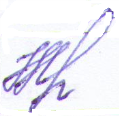 __________________________             29.08 2018_г.                                            ________________________________                       (__________), протокол №___              ___________/Нацаренус Н.А./                от__________                           201_г.    __________________________             _____________201_г.                             Рабочая программа  по  биологиидля  учащихся  9  класса на 2018/2019 учебный год                                                                                                                               Учитель:   Меженько  Вера  Владимировна Пояснительная записка  Рабочая программа по биологии  для 9 класса составлена на основе:- Федерального  компонента  Государственного  стандарта  основного общего образования  по  биологии  (утверждён приказом    Министерства  образования   и   науки  РФ от 05 марта .  №1089, источник:  Сборник нормативных документов/ Сост. Э.Д. Днепров, А.Г. Аркадьев.- М.: Дрофа, 2004); - Примерной программы основного общего образования по биологии (приложение к письму   Департамента государственной политики в образовании Министерства образования и науки РФ от 7 июля . N 03-1263 «О примерных программах по учебным предметам федерального базисного учебного плана»,  источник:сайт Минобрнауки РФ http|| WWW.mon. gov.ru (Версия в распечатанном виде)  - Авторской программы  Пасечника В. В., Латюшина В.В., Пакуловой В.М. по биологии,  источник: Программа  основного общего образования. Биология. 6-9 классы / под ред.– М.: Пасечника В. В., - М.: Дрофа, 2009- Учебного плана, утвержденного приказом по МБОУ Митьковской СОШ от 28.05. 2018г. №25- Календарного  учебного графика, утвержденного приказом по МБОУ Митьковской СОШ  от 24. 08.2018г. № 45).Цели:Изучение биологии на ступени основного общего образования направленно на достижение следующих целей: освоение знаний о живой природе и присущих ей закономерностях, строении, жизнедеятельности и средообразующей роли живых организмов; человеке как биосоциальном существе; о роли биологической науки в практической деятельности людей; методах познания живой природы;Задачи:Закрепить и расширить знания учащихся по темам биологииНаучить решать биологические задачи, вести генетические расчеты, использовать биологические справочники, таблицы, формулировать на основе приведенных расчетов выводы о сущности биологических процессовОвладеть умениями применять биологические знания для объяснения процессов и явлений живой природы, жизнедеятельности собственного организма; использовать информацию о современных достижениях в области биологии и экологии, работать с биологическими приборами, инструментами, справочниками, проводить наблюдения за биологическими объектами и состоянием собственного организма, биологические эксперименты;Развитие познавательных интересов, интеллектуальных и творческих способностей в процессе проведения наблюдений за живыми организмами, биологических экспериментов, работы с различными источниками информации;Воспитание позитивного ценностного отношения к живой природе, собственному здоровью и здоровью других людей, культуры поведения в природе;Использовать приобретенные знания и умения в повседневной жизни для ухода растениями, домашними животными, заботы о собственном здоровье , оценки последствий своей деятельности по отношению к природной среде, здоровью других людей.Место учебного предмета в учебном плане        На изучение  биологии в 9 классе  в  учебном  плане   отводится  70 часов, ( 2 часа    в  неделю, 35  учебных  недель).  Изучить  содержание  Рабочей  программы  планируется  за  66 часов,  так как согласно календарному учебному графику  в 9 классе 34 учебные недели и в соответствии с  расписанием  3  урока  совпадают  с  праздничными  датами (8.03; 1.05;  10.05)          Корректировка  Рабочей  программы  проведена  за  счёт  объединения  изучаемых  тем уроков, что  отражено   в  календарно-тематическом планировании.За            часов  (на                     ), т.к. __________________________________________________За            часов  (на                     ), т.к. __________________________________________________ТРЕБОВАНИЯ К УРОВНЮ ПОДГОТОВКИ  ОБУЧАЮЩИХСЯ  в результате изучения предмета обучающиеся должны:называтьобщие признаки живых организмов;причины и результаты эволюции; приводить примерыприродных и искусственных сообществ;изменчивости, наследственности и приспособленности растений и животных к среде обитаниянаиболее распространенных видов и сортов растении, видов и пород животных;характеризовать•строение, функции клеток бактерий, грибов растений и животных;деление клетки, роль клеточной теории в обосновании единства органического мира;•строение и жизнедеятельность бактериального, грибного, растительного, животного организмов; организма человека; лишайника как комплексного организма;обмен веществ и превращение энергии;роль ферментов и витаминов в организме; особенности питания автотрофных и гетеротрофных организмов (сапрофитов, паразитов, симбионтов);• дыхание, передвижение веществ, выделение конечных продуктов жизнедеятельности в живом организме;вирусы как неклеточные формы жизни;    среды обитания организмов, экологические факторы (абиотические, биотические, антропогенные);  природные сообщества, пищевые связи в них, приспособленность организмов к жизни в сообществе;  искусственные сообщества, роль человека в продуктивности искусственных сообществ;обосновывать    влияние деятельности человека на многообразие видов растений и животных, на среду их обитания, последствия этой деятельности;  роль биологического разнообразия, регулирования численности видов, охраны природных сообществ в сохранении равновесия в биосфере;сравнивать строение и функции клеток растений и животных;организмы прокариот и эукариот, автотрофов и гетеротрофов;применять знания•о строении и жизнедеятельности бактерий, грибов, о вирусах для обоснования приемов хранения продуктов питания, профилактики отравлений и заболеваний;о видах, популяциях, природных сообществах для обоснования мер их ох делать выводыо клеточном строении организмов всех царств;о родстве и единстве органического мира;об усложнении растительного и животного мира в процессе эволюции, о происхождении человека от животных; делать выводыо клеточном строении организмов всех царств;о родстве и единстве органического мира;об усложнении растительного и животного мира в процессе эволюции, о происхождении человека от животных;наблюдатьрезультаты опытов по изучению жизнедеятельности живых организмов;соблюдать правила     бережного отношения к организмам, видам, природным сообществам, поведения в природе; Формы и средства контроля знаний, общих  учебных  умений, навыков  и  способов  Формы и средства контроля знаний, общих  учебных  умений, навыков  и  способов  деятельности  обучающихся       Формы и средства  контроля  знаний, общих  учебных  умений, навыков  и  способов  деятельности  обучающихся  определяются  в  соответствии с  локальным  актом «Положение  о текущем  контроле знаний, общих учебных умений, навыков и способов деятельности, промежуточной и итоговой аттестации учащихся» МБОУ Митьковской СОШ  (приказ от 20. 03.2014 № 25 )  и  находит  отражение  в  разделе  календарно-тематического планирования «Виды учебной  деятельности, формы текущего  контроля  успеваемости,  промежуточной и итоговой аттестации учащихся»  Критерии оценки учебной деятельности по биологии см. приложение №1.Содержание программы с  учебно-тематическим  планомСодержание учебного предметаВведение (2часа)Биология как наука и методы ее исследования. Понятие «жизнь». Современные научные представления о сущности жизни. Значение биологической науки в деятельности человека.РАЗДЕЛ 1Уровни организации живой природы(53часа)Тема 1.1.Молекулярный уровень (10  часов)Качественный скачок от неживой к живой природе. Многомолекулярные комплексные системы (белки, нуклеиновые кислоты, полисахариды). Катализаторы. Вирусы.Тема 1.2.Клеточный уровень (15 часов)Основные положения клеточной теории. Клетка— структурная и функциональная единица жизни. Прокариоты, эукариоты. Автотрофы, гетеротрофы.Химический состав клетки и его постоянство. Строение клетки. Функции органоидов.Обмен веществ и превращение энергии — основа жизнедеятельности клетки. Энергетические возможности клетки. Аэробное и анаэробное дыхание. Рост, развитие и жизненный цикл клеток. Общие понятия о делении клетки (митоз, мейоз).Демонстрация модели клетки; микропрепаратов митоза в клетках корешков лука; хромосом; моделей-аппликаций, иллюстрирующих деление клеток; расщепления пероксида водорода с помощью ферментов, содержащихся в живых клетках.■ Лабораторная работаРассматривание клеток растений, животных под микроскопом.Тема 1.3.Организменный уровень (14 часов)Бесполое и половое размножение организмов. Половые клетки. Оплодотворение. Индивидуальное развитие организмов. Основные закономерности передачи наследственной информации. Генетическая непрерывность жизни. Закономерности изменчивости. Демонстрация микропрепарата яйцеклетки и сперматозоида животных.Лабораторная работаВыявление изменчивости организмов.Тема 1.4.Популяционно-видовой уровень (3 часа)Вид, его критерии. Структура вида. Популяция — форма существования вида. Экология как наука. Экологические факторы.Демонстрация гербариев, коллекций, моделей, муляжей, живых растений и животных.Лабораторная работаИзучение морфологического критерия вида.Тема 1.5.Экосистемный уровень (8 часов)Биоценоз и экосистема. Биогеоценоз. Взаимосвязь популяций в биогеоценозе. Цепи питания. Обмен веществ, поток и превращение энергии в биогеоценозе. Искусственные биоценозы. Экологическая сукцессия.Демонстрация коллекций, иллюстрирующих экологические взаимосвязи в биогеоценозах; моделей экосистем.Экскурсия в биогеоценоз. Тема 1.6.Биосферный уровень (4 часа)Биосфера и ее структура, свойства, закономерности. Круговорот веществ и энергии в биосфере. Экологические кризисы.Демонстрация моделей-аппликаций «Биосфера и человек».РАЗДЕЛ 2 Эволюция (7 часов)Основные положения теории эволюции. Движущие силы эволюции: наследственность, изменчивость, борьба за существование, естественный отбор. Приспособленность и ее относительность. Искусственный отбор. Селекция. Образование видов — микроэволюция. Макроэволюция.Демонстрация живых растений и животных, гербариев и коллекций, иллюстрирующих изменчивость, наследственность, приспособленность, результаты искусственного отбора.ЭкскурсияПричины многообразия видов в природе.РАЗДЕЛ 3Возникновение и развитие жизни(7 часов)Взгляды, гипотезы и теории о происхождении жизни. Краткая история развития органического мира. Доказательства эволюции.Демонстрация окаменел остей, отпечатков, скелетов позвоночных животных, моделей.Лабораторная работаИзучение палеонтологических доказательств эволюции.ЭкскурсияВ краеведческий музей или на геологическое обнажениеУчебно – тематический планКалендарно-тематическое  планирование Перечень учебного и компьютерного оборудования для   оснащения   учебного  процесса по биологии     в 9 классе(в  соответствии с  письмом Рособразования от 01.04.2005 N 03-417 "О перечне учебного и компьютерного оборудования для оснащения общеобразовательных учреждений")Для характеристики количественных показателей используются следующие символические обозначения:Д - демонстрационный экземпляр (1 экз., кроме специально оговоренных случаев), буквой Д также обозначается все оборудование, необходимое в единственном экземпляре;Р - полный комплект (наполняемость класса 6 чел.), Ф - комплект для фронтальной работы (примерно в два раза меньше, чем полный комплект, то есть не менее 1 экз. на двух учащихся),П - комплект, необходимый для практической работы в группах, насчитывающих по несколько учащихся (5-7 экз) Приложение № 1Критерии оценки учебной деятельности по биологииРезультатом проверки уровня усвоения учебного материала является отметка.Проверка и оценка знаний проходит в ходе текущих занятий в устной или письменнойформе.При оценке знаний учащихся предполагается обращать внимание на правильность.осознанность, логичность и доказательность в изложении материала, точностьиспользования терминологии, самостоятельность ответа.Устный ответ.Оценка ”5” ставится, если ученик:1. Показывает глубокое и полное знание и понимание всего объёма программного материала; полное понимание сущности рассматриваемых понятий, явлений и закономерностей, теорий, взаимосвязей;2. Умеет составить полный и правильный ответ на основе изученного материала; выделять главные положения, самостоятельно подтверждать ответ конкретными примерами, фактами; самостоятельно и аргументировано делать анализ, обобщения, выводы. Устанавливать межпредметные (на основе ранее приобретенных знаний) и внутрипредметные связи, творчески применять полученные знания в незнакомой ситуации. Последовательно, чётко, связно, обоснованно и безошибочно излагать учебный материал; давать ответ в логической последовательности с использованием принятой терминологии; делать собственные выводы; формулировать точное определение и истолкование основных понятий, законов, теорий; при ответе не повторять дословно текст учебника; излагать материал литературным языком; правильно и обстоятельно отвечать на дополнительные вопросы учителя. Самостоятельно и рационально использовать наглядные пособия, .справочные материалы, учебник, дополнительную литературу, первоисточники; применять систему условных обозначений при ведении записей, сопровождающих ответ; использование для доказательства выводов из наблюдений и опытов;3. Самостоятельно, уверенно и безошибочно применяет полученные знания в решении проблем на творческом уровне; допускает не более одного недочёта, который легко исправляет по требованию учителя; записи, сопровождающие ответ, соответствуют требованиям.Оценка ”4" ставится, если ученик:1. Показывает знания всего изученного программного материала. Даёт полный и правильный ответ на основе изученных теорий; незначительные ошибки и недочёты при воспроизведении изученного материала, определения понятий дал неполные, небольшие неточности при использовании научных терминов или в выводах и обобщениях из наблюдений и опытов; материал излагает в определенной логической последовательности, при этом допускает одну негрубую ошибку или не более двух недочетов и может их исправить самостоятельно при требовании или при небольшой помощи преподавателя; в основном усвоил учебный материал; подтверждает ответ конкретными примерами; правильно отвечает на дополнительные вопросы учителя.2. Умеет самостоятельно выделять главные положения в изученном материале: на основании фактов и примеров обобщать, делать выводы, устанавливать внутрипредметные связи. Применять полученные знания на практике в видоизменённой ситуации, соблюдать основные правила культуры устной речи и сопровождающей письменной, использовать научные термины;3. В основном правильно даны определения понятий и использованы научные термины;4. Ответ самостоятельный;5. Наличие неточностей в изложении материала;6. Определения понятий неполные, допущены незначительные нарушения последовательности изложения, небольшие неточности при использовании научных терминов или в выводах и обобщениях;7. Связное и последовательное изложение; при помощи наводящих вопросов учителя восполняются сделанные пропуски;8. Наличие конкретных представлений и элементарных реальных понятий изучаемых явлений.Оценка "3" ставится, если ученик:1. Усвоил основное содержание учебного материала, имеет пробелы в усвоении материала, не препятствующие дальнейшему усвоению программного материала;2. Материал излагает несистематизированно, фрагментарно, не всегда последовательно;3. Показывает недостаточную сформированное^ отдельных знаний и умений; выводы и обобщения аргументирует слабо, допускает в них ошибки.4. Допустил ошибки и неточности в использовании научной терминологии, определения понятий дал недостаточно четкие;5. Не использовал в качестве доказательства выводы и обобщения из наблюдений, фактов, опытов или допустил ошибки при их изложении;6. Испытывает затруднения в применении знаний, необходимых для решения задач различных типов, при объяснении конкретных явлений на основе теорий и законов, или в подтверждении конкретных примеров практического применения теорий;7. Отвечает неполно на вопросы учителя (упуская и основное), или воспроизводит содержание текста учебника, но недостаточно понимает отдельные положения, имеющие важное значение в этом тексте;8. Обнаруживает недостаточное понимание отдельных положений при воспроизведении текста учебника (записей, первоисточников) или отвечает неполно на вопросы учителя, допуская одну-две грубые ошибки.Оценка ”2” ставится, если ученик:1. Не усвоил и не раскрыл основное содержание материала;2. Не делает выводов и обобщений.3. Не знает и не понимает значительную или основную часть программного материала в пределах поставленных вопросов;4. Имеет слабо сформированные и неполные знания и не умеет применять их к решению конкретных вопросов и задач по образцу;5. При ответе (на один вопрос) допускает которые не может исправить даже при помощи учителя.Оценка «1» ставится, если ученик:1. Не может ответить ни на один из поставленных вопросов:2. Полностью не усвоил материал.Примечание. По окончании устного ответа учащегося педагогом даётся краткий анализответа, объявляется мотивированная оценка. Возможно привлечение других учащихся дляанализа ответа, самоанализ, предложение оценки.Оценка самостоятельных письменных и контрольных работ.Оценка ”5” ставится, если ученик:■ выполнил работу без ошибок и недочетов;■ допустил не более одного недочета.Оценка "4м ставится, если ученик выполнил работу полностью, но допустил в ней:■ не более одной негрубой ошибки и одного недочета;■ или не более двух недочетов.Оценка "3м ставится, если ученик правильно выполнил не менее половины работы или допустил:■ не более двух грубых ошибок;■	или	не более одной грубой и одной негрубой ошибки и	одного недочета;■	или	не более двух-трех негрубых ошибок;■	или	одной негрубой ошибки и трех недочетов;■	или	при отсутствии ошибок, но при наличии четырех-пяти	недочетов.Оценка "2" ставится, если ученик:■ допустил число ошибок и недочетов превосходящее норму, при которой может быть выставлена оценка "3";■ или если правильно выполнил менее половины работы.Оценка ”1” ставится, если ученик:■ не приступал к выполнению работы;■ или правильно выполнил не более 10 % всех заданий.Примечание.■ Учитель имеет право поставить ученику оценку выше той. которая предусмотрена нормами, если учеником оригинально выполнена работа.■ Оценки с анализом доводятся до сведения учащихся, как правило, на последующем уроке, предусматривается работа над ошибками, устранение пробелов.Критерии выставления оценок за проверочные тесты.1. Критерии выставления оценок за тест, состоящий из 10 вопросов.■Время выполнения работы: 10-15 мин.■Оценка «5» - 10 правильных ответов. «4» - 7-9. «3» - 5-6, «2» - менее 5 правильных ответов.2. Критерии выставления оценок за тест, состоящий из 20 вопросов.■Время выполнения работы: 30-40 мин.■ Оценка «5» - 18-20 правильных ответов. «4» - 14-17. «3» - 10-13. «2» - менее 10 правильных ответов.№Название раздела, темыКоличество часовКоличество часов по авторской программеконтрольные/ работыЛ/работыЭкскурсии1Введение              221РАЗДЕЛ 1Уровни организации живой природы    54ч.РАЗДЕЛ 1Уровни организации живой природы    54ч.РАЗДЕЛ 1Уровни организации живой природы    54ч.РАЗДЕЛ 1Уровни организации живой природы    54ч.РАЗДЕЛ 1Уровни организации живой природы    54ч.РАЗДЕЛ 1Уровни организации живой природы    54ч.РАЗДЕЛ 1Уровни организации живой природы    54ч.2Тема: 1.1.“Молекулярный уровень”       10103Тема 1.2“Клеточный уровень”     1515.14Тема 1.3.“Организменный уровень”     14141 .15Тема 1.4.“Популяционно-видовой уровень”     3316Тема 1.5.“Экосистемный уровень”      8817Тема 1.6.“Биосферный уровень”     448РАЗДЕЛ 2 Эволюция     7719РАЗДЕЛ 3Возникновение и развитие жизни7711110Резерв0011итого7070          343№ п\пДата проведения урокаДата проведения урокаДата проведения урокаНаименование раздела, тема урокаВиды учебной  деятельности, формы текущего  контроля  успеваемости и  промежуточной  аттестации  учащихся  Виды учебной  деятельности, формы текущего  контроля  успеваемости и  промежуточной  аттестации  учащихся  По плануфактическифактическиНаименование раздела, тема урокаВиды учебной  деятельности, формы текущего  контроля  успеваемости и  промежуточной  аттестации  учащихся  Виды учебной  деятельности, формы текущего  контроля  успеваемости и  промежуточной  аттестации  учащихся  Введение      2 часаВведение      2 часаВведение      2 часаВведение      2 часаВведение      2 часаВведение      2 часа15.09Биология как наука, методы её исследования. Вводный контроль знанийУчащиеся должны знать, что изучает общая биология, методы исследования в биологии. ТестированиеУчащиеся должны знать, что изучает общая биология, методы исследования в биологии. Тестирование27.09Современные научные представления о сущности жизни Учащиеся должны уметь объяснять основные свойства живых организмов: обмен веществ, саморегуляцию, самовоспроизведение, наследственность и изменчивость, рост и развитие, раздражимость. Фронтальный  опрос,Учащиеся должны уметь объяснять основные свойства живых организмов: обмен веществ, саморегуляцию, самовоспроизведение, наследственность и изменчивость, рост и развитие, раздражимость. Фронтальный  опрос,Раздел 1 Уровни организации  живой природы ( 54 часа)Раздел 1 Уровни организации  живой природы ( 54 часа)Раздел 1 Уровни организации  живой природы ( 54 часа)Раздел 1 Уровни организации  живой природы ( 54 часа)Раздел 1 Уровни организации  живой природы ( 54 часа)Раздел 1 Уровни организации  живой природы ( 54 часа)Раздел 1 Уровни организации  живой природы ( 54 часа)Тема: 1.1.“Молекулярный уровень”       10 часовТема: 1.1.“Молекулярный уровень”       10 часовТема: 1.1.“Молекулярный уровень”       10 часовТема: 1.1.“Молекулярный уровень”       10 часовТема: 1.1.“Молекулярный уровень”       10 часовТема: 1.1.“Молекулярный уровень”       10 часовТема: 1.1.“Молекулярный уровень”       10 часов312.09Молекулярный уровень:Общая характеристика.Уметь  давать характеристику молекулярному уровню. Знать определение понятий «мономер», «полимер» Работа в рабочей тетрадиУметь  давать характеристику молекулярному уровню. Знать определение понятий «мономер», «полимер» Работа в рабочей тетради414.09УглеводыУметь.  распределять углеводы по группам.Знать строение и функции углеводов. Фронтальный опрос.Уметь.  распределять углеводы по группам.Знать строение и функции углеводов. Фронтальный опрос.519.09ЛипидыУметь  давать характеристику .липидов.Знать строение  и функции липидов. Работа в рабочей тетради.Уметь  давать характеристику .липидов.Знать строение  и функции липидов. Работа в рабочей тетради.621.09Состав и строение белковЗнать строение и состав белковых молекул. Работа по карточкамЗнать строение и состав белковых молекул. Работа по карточкам726.09Функции белковЗнать функции белков. Опрос в форме тестовЗнать функции белков. Опрос в форме тестов828.09Нуклеиновые кислотыЗнать функции ДНК и РНК. Работа в рабочей тетради.Знать функции ДНК и РНК. Работа в рабочей тетради.93. 10АТФ и другие органические соединения клетки Знать особенности строения молекул АТФ,ее  биологическое значение; Работа по карточкамЗнать особенности строения молекул АТФ,ее  биологическое значение; Работа по карточкам105.10Биологические катализаторыЗнать роль биологических катализаторов в клетке Фронтальный опросЗнать роль биологических катализаторов в клетке Фронтальный опрос1110.10Вирусы Знать особенности строения и жизнедеятельности вирусов, их значение в природе и жизни человека. Уметь: работать с источниками дополнительной литературы по данной теме.Фронтальный опрос  Знать особенности строения и жизнедеятельности вирусов, их значение в природе и жизни человека. Уметь: работать с источниками дополнительной литературы по данной теме.Фронтальный опрос 1212.10Обобщающий урок по теме: “Молекулярный уровень”.Выполнение заданий ОГЭВыполнение заданий ОГЭТема 1.2“Клеточный уровень”     15 часовТема 1.2“Клеточный уровень”     15 часовТема 1.2“Клеточный уровень”     15 часовТема 1.2“Клеточный уровень”     15 часовТема 1.2“Клеточный уровень”     15 часовТема 1.2“Клеточный уровень”     15 часовТема 1.2“Клеточный уровень”     15 часов1317.10Основные положения клеточной теорииЗнать основные положения клеточной теории. Фронтальный опросЗнать основные положения клеточной теории. Фронтальный опрос1419.10Общие сведения о клетке.Клеточная мембранаЗнать строение и функции клеточной мембраны.  Уметь характеризовать фагоцитоз и пиноцитоз. Работа в рабочей тетрадиЗнать строение и функции клеточной мембраны.  Уметь характеризовать фагоцитоз и пиноцитоз. Работа в рабочей тетради1524.10ЯдроЗнать строение и функции ядра. Уметь давать объяснение терминам: кариотип,диплоидный, гаплоидный набор хромосом. Фронтальный опросЗнать строение и функции ядра. Уметь давать объяснение терминам: кариотип,диплоидный, гаплоидный набор хромосом. Фронтальный опрос1626.10Эндроплазматическая сеть.Рибосомы. Комплекс ГольджиЗнать строение и функции эндроплазматической сети,Рибосом, комплекса Гольджи. Заполнение таблицы  « Органоиды клетки»Знать строение и функции эндроплазматической сети,Рибосом, комплекса Гольджи. Заполнение таблицы  « Органоиды клетки»179.11Лизосомы. Митохондрии. ПластидыЗнать строение и функции  лизосом, митохондрий, пластид. Работа в рабочей тетрадиЗнать строение и функции  лизосом, митохондрий, пластид. Работа в рабочей тетради1814.11Клеточный центр. Органоиды движения. Клеточные включенияЗнать строение и функции клеточного центра, органоидов движения, клеточных включений. Тестирование.Знать строение и функции клеточного центра, органоидов движения, клеточных включений. Тестирование.1916.11 Различия в строении клеток эукариот и прокариот. Лабораторная работа№1:“Рассматривание клеток растений, животных под микроскопом”.Знать особенности строения клеток прокариот и эукариот. Уметь пользоваться микроскопом. Фронтальный опросЗнать особенности строения клеток прокариот и эукариот. Уметь пользоваться микроскопом. Фронтальный опрос2021.11Ассимиляция и диссимиляция. МетаболизмУметь доказать ,что ассимиляция и  диссимиляция- противоположные процессы.  Знать определение метаболизма. Работа в рабочей тетради.Уметь доказать ,что ассимиляция и  диссимиляция- противоположные процессы.  Знать определение метаболизма. Работа в рабочей тетради.2123 .11 Энергетический обмен в клетке.Знать сущность и значение обмена веществ в  клетке. Особенности энергетического обмена клетки и  значение митохондрий в процессах клеточного дыхания. Фронтальный опрос.Знать сущность и значение обмена веществ в  клетке. Особенности энергетического обмена клетки и  значение митохондрий в процессах клеточного дыхания. Фронтальный опрос.2228.11Питание клетки. ГетеротрофыУметь определять типы питания организмов и особенности автотрофного питания, уметь привести примеры организмов с различными типами питания. Работа в рабочей тетради.Уметь определять типы питания организмов и особенности автотрофного питания, уметь привести примеры организмов с различными типами питания. Работа в рабочей тетради.2330.11Фотосинтез и хемосинтез.Уметь различать процессы фотосинтеза и хемосинтеза. Знать фазы фотосинтеза. Заполнение таблицы.Уметь различать процессы фотосинтеза и хемосинтеза. Знать фазы фотосинтеза. Заполнение таблицы.245.12 Синтез белков в клетке Генетический код. Транскрипция.Знать основные особенности этапов биосинтеза белка в клетке, уметь построить схему транскрипции и объяснить принцип реализации генетической информации. Работа по карточкамЗнать основные особенности этапов биосинтеза белка в клетке, уметь построить схему транскрипции и объяснить принцип реализации генетической информации. Работа по карточкам257.12Биосинтез белков. ТрансляцияУметь объяснять процесс образования белка в клетке. Выполнение заданий ОГЭУметь объяснять процесс образования белка в клетке. Выполнение заданий ОГЭ2612.12Деление клетки. Митоз.Знать значение деления клетки и особенности интерфазы и фаз митоза Работа в рабочей тетрадиЗнать значение деления клетки и особенности интерфазы и фаз митоза Работа в рабочей тетради2714.12Обобщающий урок по теме: “Клеточный уровень”. Промежуточный контроль Выполнение заданий ОГЭ Выполнение заданий ОГЭТема 1.3.“Организменный уровень”     14 часовТема 1.3.“Организменный уровень”     14 часовТема 1.3.“Организменный уровень”     14 часовТема 1.3.“Организменный уровень”     14 часовТема 1.3.“Организменный уровень”     14 часовТема 1.3.“Организменный уровень”     14 часовТема 1.3.“Организменный уровень”     14 часов2819.12Бесполое размножение организмов  Знать особенности и биологическое значение бесполого   размножения и его форм. Составление схемы. Знать особенности и биологическое значение бесполого   размножения и его форм. Составление схемы.2921.12 Половое размножение организмов. Оплодотворение. Знать особенности и биологическое значение полового  размножения,  оплодотворения. Тестирование. Знать особенности и биологическое значение полового  размножения,  оплодотворения. Тестирование.3022.12Индивидуальное развитие организмов.Знать эмбриональный и постэмбриональный период онтогенеза Фронтальный опросЗнать эмбриональный и постэмбриональный период онтогенеза Фронтальный опрос3125. 12Закономерности наследования признаков, установленные Г. Менделем. Моногибридное  скрещивание. Знать основные понятия, задачи и методы генетики.Уметь записывать схемы  моногибридного скрещивания. Работа в рабочей тетради   Знать основные понятия, задачи и методы генетики.Уметь записывать схемы  моногибридного скрещивания. Работа в рабочей тетради  329.01 Анализирующее скрещивание.Уметь решать задачи на неполное доминирование, анализирующее скрещивание.Знать определение генотипа  и фенотипа Работа в рабочей тетради .   Уметь решать задачи на неполное доминирование, анализирующее скрещивание.Знать определение генотипа  и фенотипа Работа в рабочей тетради .   3311.01Дигибридное  скрещивание. Закон независимого наследования признаков.Знать законы Менделя и уметь записывать схемы скрещивания, составлять решетку Пеннета.Уметь составлять решетку Пеннета .Работа по карточкам.Знать законы Менделя и уметь записывать схемы скрещивания, составлять решетку Пеннета.Уметь составлять решетку Пеннета .Работа по карточкам.3416.01Сцепленное наследование признаков. Закон Т. Моргана. Знать закон Моргана и понимать основные положения хромосомной теории, знать хромосомный механизм определения пола, сцепленное с полом наследование.Уметь решать задачи на сцепленное наследование. Работа в рабочей тетради .   Знать закон Моргана и понимать основные положения хромосомной теории, знать хромосомный механизм определения пола, сцепленное с полом наследование.Уметь решать задачи на сцепленное наследование. Работа в рабочей тетради .  3518.01Взаимодействие генов.Знать генетическую терминологию, виды взаимодействия аллельных генов. Фронтальный опрос.Знать генетическую терминологию, виды взаимодействия аллельных генов. Фронтальный опрос.3623.01Генетика пола. Сцепленное с полом наследование.Знать хромосомный механизм определения пола и о сцепленном с полом наследовании. Уметь решать генетические задачи. Работа в рабочей тетради .   Знать хромосомный механизм определения пола и о сцепленном с полом наследовании. Уметь решать генетические задачи. Работа в рабочей тетради .   3725.01Закономерности изменчивости. Модификационная изменчивость.Лабораторная работа№2 “Выявление изменчивости организмов”.Знать признаки  ненаследственной  изменчивости. Уметь строить вариационный ряд и вариационную кривую Отчет о лабораторной работе.Знать признаки  ненаследственной  изменчивости. Уметь строить вариационный ряд и вариационную кривую Отчет о лабораторной работе.3830.01Закономерности изменчивости. Мутационная изменчивость.Знать виды наследственной  изменчивости, типы мутаций Работа в рабочей тетради .   Знать виды наследственной  изменчивости, типы мутаций Работа в рабочей тетради .   391.02Причины мутационной изменчивостиЗнать способы и причины мутагенеза, виды мутагенов. Фронтальный опрос.Знать способы и причины мутагенеза, виды мутагенов. Фронтальный опрос.406.02 Генетическая непрерывность жизни.Знать генетические термины. Фронтальный опросЗнать генетические термины. Фронтальный опрос418.02Обобщающий урок по теме: “Организменный уровень”.Выполнение заданий ОГЭ Выполнение заданий ОГЭ Тема 1.4.“Популяционно-видовой уровень”     3 часаТема 1.4.“Популяционно-видовой уровень”     3 часаТема 1.4.“Популяционно-видовой уровень”     3 часаТема 1.4.“Популяционно-видовой уровень”     3 часаТема 1.4.“Популяционно-видовой уровень”     3 часаТема 1.4.“Популяционно-видовой уровень”     3 часаТема 1.4.“Популяционно-видовой уровень”     3 часа4213.02Критерии вида. Лабораторная работа№3:“Изучение морфологического критерия вида”.Уметь давать определения терминам.Называть признаки видаЗнать  вид как биосистему. Фронтальный опрос.Уметь давать определения терминам.Называть признаки видаЗнать  вид как биосистему. Фронтальный опрос.4315.02Популяции.Уметь давать определения терминамОписывать типы популяцийЗнать значение популяционной формы существования вида. Работа в рабочей тетрадиУметь давать определения терминамОписывать типы популяцийЗнать значение популяционной формы существования вида. Работа в рабочей тетради4420.02Биологическая классификация.Знать основные систематические категории Опрос в форме тестов.Знать основные систематические категории Опрос в форме тестов.Тема 1.5.“Экосистемный уровень”      8 часовТема 1.5.“Экосистемный уровень”      8 часовТема 1.5.“Экосистемный уровень”      8 часовТема 1.5.“Экосистемный уровень”      8 часовТема 1.5.“Экосистемный уровень”      8 часовТема 1.5.“Экосистемный уровень”      8 часовТема 1.5.“Экосистемный уровень”      8 часов4522.02Биоценоз и экосистема.Уметь давать определения терминам.Называть и описывать основные группы организмов, образующих биоценоз, экосистему. Фронтальный опрос.Уметь давать определения терминам.Называть и описывать основные группы организмов, образующих биоценоз, экосистему. Фронтальный опрос.4627.02Биогеоценоз.Знать структуру биогеоценоза. Работа в рабочей тетрадиЗнать структуру биогеоценоза. Работа в рабочей тетради471.03Экскурсия в биогеоценоз.Уметь характеризовать видовое разнообразие биогеоценоза. Отчет об  экскурсии.Уметь характеризовать видовое разнообразие биогеоценоза. Отчет об  экскурсии.486.03Взаимодействие популяций в биогеоценозе.Знать взаимодействие популяций в биогеоценозе Работа в рабочей тетрадиЗнать взаимодействие популяций в биогеоценозе Работа в рабочей тетради496.03Цепи питанияУметь составлять цепи питания, давать определения биологическим терминам. Работа по карточкамУметь составлять цепи питания, давать определения биологическим терминам. Работа по карточкам5013.03Обмен веществ, поток и превращение энергии в биогеоценозе.Уметь составлять пирамиды численности и биомассы .Знать правило изменения скорости потока энергии по пищевой цепи. Работа в рабочей тетрадиУметь составлять пирамиды численности и биомассы .Знать правило изменения скорости потока энергии по пищевой цепи. Работа в рабочей тетради5115.03Искусственные биогеоценозы.Знать структуру искусственных биоценозов , их отличие от естественных. Фронтальный опросЗнать структуру искусственных биоценозов , их отличие от естественных. Фронтальный опрос5220.03Экологическая сукцессия.Уметь называть виды сукцессий, знать описывать типы сукцессионных смен.  Выполнение заданий ОГЭ Уметь называть виды сукцессий, знать описывать типы сукцессионных смен.  Выполнение заданий ОГЭ Тема 1.6.“Биосферный уровень”     4 часаТема 1.6.“Биосферный уровень”     4 часаТема 1.6.“Биосферный уровень”     4 часаТема 1.6.“Биосферный уровень”     4 часаТема 1.6.“Биосферный уровень”     4 часаТема 1.6.“Биосферный уровень”     4 часаТема 1.6.“Биосферный уровень”     4 часа533.04Биосфера, её структура, свойства, закономерности.Биосфера, её структура, свойства, закономерности.Знать структуру биосферы, жизненные среды.Фронтальный опрос.545.04Круговорот веществ и энергии в биосфере.Круговорот веществ и энергии в биосфере.Знать биогеохимические циклы азота,углерода, фосфор. Работа в рабочей тетради555.04Экологические кризисыЭкологические кризисыУметь давать характеристику основным экологическим кризисам. Фронтальный опрос.5610. 04Обобщающий урок по теме: “Биосферный уровень организации жизни”.Обобщающий урок по теме: “Биосферный уровень организации жизни”.Выполнение заданий ОГЭРАЗДЕЛ 2 Эволюция (7 часов)РАЗДЕЛ 2 Эволюция (7 часов)РАЗДЕЛ 2 Эволюция (7 часов)РАЗДЕЛ 2 Эволюция (7 часов)РАЗДЕЛ 2 Эволюция (7 часов)РАЗДЕЛ 2 Эволюция (7 часов)РАЗДЕЛ 2 Эволюция (7 часов)5712.04Основные положения теории эволюции.Знать историю создания и основные положения теории Ч.Дарвина. Фронтальный опросЗнать историю создания и основные положения теории Ч.Дарвина. Фронтальный опрос5817.04Движущие силы эволюции: наследственность, изменчивость, борьба за существование, естественный отбор.Знать причины борьбы за существование и ее виды.  Уметь обосновывать  роль естественного отбора. Работа в рабочей тетради.Знать причины борьбы за существование и ее виды.  Уметь обосновывать  роль естественного отбора. Работа в рабочей тетради.5918.0419.04Приспособленность и её относительность.Уметь  выявлять приспособления  у организмов к среде обитания и их относительный характер. Опрос в форме тестовУметь  выявлять приспособления  у организмов к среде обитания и их относительный характер. Опрос в форме тестов6018.0419.04Селекция. Искусственный отбор. Знать суть понятий: селекция, порода, сорт, штамм, аутбридинг, инбридинг, гетерозис, биотехнологияСформировать знания о биотехнологии, клеточной инженерии. Фронтальный опрос Знать суть понятий: селекция, порода, сорт, штамм, аутбридинг, инбридинг, гетерозис, биотехнологияСформировать знания о биотехнологии, клеточной инженерии. Фронтальный опрос6122.04Экскурсия. Причины многообразия видов в природе.Проследить многообразие видов в природе. Отчет об экскурсииПроследить многообразие видов в природе. Отчет об экскурсии6224.04Образование видов. МикроэволюцияУметь описывать способы видообразования. Работа в рабочей тетрадиУметь описывать способы видообразования. Работа в рабочей тетради6326.04Макроэволюция.Знать основные этапы макроэволюции.  Выполнение заданий ОГЭЗнать основные этапы макроэволюции.  Выполнение заданий ОГЭРАЗДЕЛ 3Возникновение и развитие жизни(7 часов)РАЗДЕЛ 3Возникновение и развитие жизни(7 часов)РАЗДЕЛ 3Возникновение и развитие жизни(7 часов)РАЗДЕЛ 3Возникновение и развитие жизни(7 часов)РАЗДЕЛ 3Возникновение и развитие жизни(7 часов)РАЗДЕЛ 3Возникновение и развитие жизни(7 часов)РАЗДЕЛ 3Возникновение и развитие жизни(7 часов)648.05Взгляды, гипотезы и теории о происхождении жизниВзгляды, гипотезы и теории о происхождении жизниЗнать теории происхождения жизни: биогенез, абиогенез, панспермия, креационизм Фронтальный опросЗнать теории происхождения жизни: биогенез, абиогенез, панспермия, креационизм Фронтальный опрос6513.05Краткая история развития органического мира. Эра древней жизни. Доказательства эволюции. Лабораторная работа:№4“Изучение палеонтологических доказательств эволюции”.Краткая история развития органического мира. Эра древней жизни. Доказательства эволюции. Лабораторная работа:№4“Изучение палеонтологических доказательств эволюции”.Знать основные этапы развития жизни, доказательства эволюции, ароморфозы архейской эры. Отчет о лабораторной работе.Знать основные этапы развития жизни, доказательства эволюции, ароморфозы архейской эры. Отчет о лабораторной работе.6615.05Развитие жизни в протерозое Развитие жизни в протерозое Знать ароморфозы  протерозойской эры. Фронтальный опрос. Знать ароморфозы  протерозойской эры. Фронтальный опрос. 6715.05Развитие жизни в  палеозоеРазвитие жизни в  палеозоеЗнать ароморфозы палеозойской эры. Работа в рабочей тетрадиЗнать ароморфозы палеозойской эры. Работа в рабочей тетради6817.05Развитие жизни в мезозое. Итоговый контрольРазвитие жизни в мезозое. Итоговый контрольЗнать ароморфозы  мезозойской  эры.  Выполнение заданийОГЭ Знать ароморфозы  мезозойской  эры.  Выполнение заданийОГЭ 6922.05Развитие жизни в кайнозое.Развитие жизни в кайнозое.Знать  ароморфозы архейской эры Фронтальный опрос.Знать  ароморфозы архейской эры Фронтальный опрос.7024.05Экскурсия в краеведческий музей.Экскурсия в краеведческий музей.Рассмотреть экспонаты древних растений и животных.Рассмотреть экспонаты древних растений и животных.N Наименование объектов и средств материально-технического обеспечения Наименование объектов и средств материально-технического обеспечения Необходимое количество Необходимое количество Необходимое количество Примечания N Наименование объектов и средств материально-технического обеспечения Наименование объектов и средств материально-технического обеспечения Основная школа Старшая школа Старшая школа Примечания N Наименование объектов и средств материально-технического обеспечения Наименование объектов и средств материально-технического обеспечения Основная школа Базов. Проф. Примечания 1. 2 2 3 4 5 6 1.1. Стандарт основного общего образования по биологии Сборник нормативных документов./ Сост. Э Д Днепров, А Г Аркадьев. М Дрофа 2004/ Стандарт основного общего образования по биологии Сборник нормативных документов./ Сост. Э Д Днепров, А Г Аркадьев. М Дрофа 2004/ Д 1.2 - Примерная программа основного общего образования по биологии (приложение к письму   Департамента государственной политики в образовании Министерства образования и науки РФ от 7 июля . N 03-1263 «О примерных программах по учебным предметам федерального базисного учебного плана»,  источник:сайт Минобрнауки РФ http|| WWW.mon. gov.ru - Примерная программа основного общего образования по биологии (приложение к письму   Департамента государственной политики в образовании Министерства образования и науки РФ от 7 июля . N 03-1263 «О примерных программах по учебным предметам федерального базисного учебного плана»,  источник:сайт Минобрнауки РФ http|| WWW.mon. gov.ru Д 1.3. - Авторская программа: Пасечник В.В, Латюшин В.В.,Пакулова В.М  Программа основного  общего образования по биологии 6-9 классы под редакцией Пасечника В.В. М. Дрофа 2009- Авторская программа: Пасечник В.В, Латюшин В.В.,Пакулова В.М  Программа основного  общего образования по биологии 6-9 классы под редакцией Пасечника В.В. М. Дрофа 2009Д Д Д 1.4 Общая методика преподавания биологии Общая методика преподавания биологии Д Д Д 1.5. Книги для чтения по всем разделам курса биологии Книги для чтения по всем разделам курса биологии П 1.6 С Корожлова “Дидактический материал по биологии” Издательство Просвещение – 1990г.В.М. Корсунская “Уроки общей биологии” Издательство М. просвещение – 1991г.С Корожлова “Дидактический материал по биологии” Издательство Просвещение – 1990г.В.М. Корсунская “Уроки общей биологии” Издательство М. просвещение – 1991г.Д Д 1.7 Определитель птиц Определитель птиц П П П 1.8 Определитель растений Определитель растений П П П 1.9. Рабочая тетрадь А.А. Каменский “Биология. Введение в общую биологию ”                              9 класс М. Дрофа – 2013г.	Л Рабочая тетрадь А.А. Каменский “Биология. Введение в общую биологию ”                              9 класс М. Дрофа – 2013г.	Л Р Р Р 1.10. Учебник  А.А. Каменский,  Е.А. Криксунов “Биология. Введение в общую биологию и экологию ”  9 класс, Издательство М. Дрофа – 2008г.Учебник  А.А. Каменский,  Е.А. Криксунов “Биология. Введение в общую биологию и экологию ”  9 класс, Издательство М. Дрофа – 2008г.Р Р Р 1.11. Энциклопедия "Человек" Энциклопедия "Человек" Д Д Д 1.12. Энциклопедия "Растения" Энциклопедия "Растения" Д Д Д 2. ПЕЧАТНЫЕ ПОСОБИЯ 2. ПЕЧАТНЫЕ ПОСОБИЯ 2. ПЕЧАТНЫЕ ПОСОБИЯ 2. ПЕЧАТНЫЕ ПОСОБИЯ 2. ПЕЧАТНЫЕ ПОСОБИЯ 2. ПЕЧАТНЫЕ ПОСОБИЯ Таблицы 2.1. 2.1. Анатомия, физиология и гигиена человека Д Д Д 2.2. 2.2. Генетика Д Д Д 2.32.3Портреты ученых биологов Д Д Д 2.4. 2.4. Развитие животного и растительного мира Д Д Д 2.52.5Систематика растений Д Д Д 2.6 2.6 Строение, размножение и разнообразие животных Д Д Д 2.7. 2.7. Строение, размножение и разнообразие растений Д Д Д 2.8 2.8 Схема строения клеток живых организмов Д Д Д Карты 2.9. 2.9. Природные зоны России Д Д Д Атласы 2.10 2.10 Растения. Грибы. Лишайники Д Д П 3. УЧЕБНО-ПРАКТИЧЕСКОЕ И УЧЕБНО-ЛАБОРАТОРНОЕ ОБОРУДОВАНИЕ 3. УЧЕБНО-ПРАКТИЧЕСКОЕ И УЧЕБНО-ЛАБОРАТОРНОЕ ОБОРУДОВАНИЕ 3. УЧЕБНО-ПРАКТИЧЕСКОЕ И УЧЕБНО-ЛАБОРАТОРНОЕ ОБОРУДОВАНИЕ 3. УЧЕБНО-ПРАКТИЧЕСКОЕ И УЧЕБНО-ЛАБОРАТОРНОЕ ОБОРУДОВАНИЕ 3. УЧЕБНО-ПРАКТИЧЕСКОЕ И УЧЕБНО-ЛАБОРАТОРНОЕ ОБОРУДОВАНИЕ 3. УЧЕБНО-ПРАКТИЧЕСКОЕ И УЧЕБНО-ЛАБОРАТОРНОЕ ОБОРУДОВАНИЕ Приборы, приспособления 3.1 3.1 Комплект посуды и принадлежностей для проведения лабораторных работ Р Р Р Включает посуду, препаровальные принадлежности, покровные и предметные стекла и др. 3.2. 3.2. Комплект оборудования для комнатных растений Д Д Д 3.3 3.3 Лупа ручная Р Р Р 3.43.4Микроскоп школьный увел. 300-400раз3.5. 3.5. Термометр наружный Д Д Д Реактивы и материалы 3.6. 3.6. Комплект реактивов для базового уровня Д Д Д 4 МОДЕЛИ 4 МОДЕЛИ 4 МОДЕЛИ 4 МОДЕЛИ 4 МОДЕЛИ 4 МОДЕЛИ Модели объемные 4.1. 4.1. Набор моделей органов человека Р Р Р 4 2 4 2 Торс человека Д Д Д 5 НАТУРАЛЬНЫЕ ОБЪЕКТЫ 5 НАТУРАЛЬНЫЕ ОБЪЕКТЫ 5 НАТУРАЛЬНЫЕ ОБЪЕКТЫ 5 НАТУРАЛЬНЫЕ ОБЪЕКТЫ 5 НАТУРАЛЬНЫЕ ОБЪЕКТЫ 5 НАТУРАЛЬНЫЕ ОБЪЕКТЫ 5.1. 5.1. Гербарии, иллюстрирующие морфологические, систематические признаки растений, экологические особенности разных групп Р Р Р Используют как раздаточный материал Микропрепараты 5.2 5.2 Набор микропрепаратов по общей биологии (базовый) Р Р Р Коллекции 5.35.3Вредители сельскохозяйственных культур Р Р 5.4. 5.4. Морфо-экологические адаптации организмов к среде обитания (форма, окраска и пр.) Живые объекты Комнатные растения по экологическим группам 5.55.5Тропические влажные леса 5.65.6Влажные субтропики 
Сухие субтропики 5.75.7Пустыни и полупустыни 11. ЭКСКУРСИОННОЕ ОБОРУДОВАНИЕ 11. ЭКСКУРСИОННОЕ ОБОРУДОВАНИЕ 11. ЭКСКУРСИОННОЕ ОБОРУДОВАНИЕ 11. ЭКСКУРСИОННОЕ ОБОРУДОВАНИЕ 11. ЭКСКУРСИОННОЕ ОБОРУДОВАНИЕ 11. ЭКСКУРСИОННОЕ ОБОРУДОВАНИЕ Экскурсионное оборудование используется на группу учащихся Экскурсионное оборудование используется на группу учащихся Экскурсионное оборудование используется на группу учащихся Экскурсионное оборудование используется на группу учащихся Экскурсионное оборудование используется на группу учащихся Экскурсионное оборудование используется на группу учащихся 11.1. 11.1. Бинокль Д Д П 11.2. 11.2. Морилка для насекомых П П П 11.3. 11.3. Папка гербарная П П П 11.4. 11.4. Пресс гербарный П П П 11.5. 11.5. Рулетка Д Д Д 11.6. 11.6. Совок для выкапывания растений П П П 